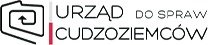 SPECYFIKACJA ISTOTNYCH WARUNKÓW ZAMÓWIENIAna sprzedaż i dostawę artykułów spożywczych do ośrodków dla cudzoziemców ubiegających się o udzielenie ochrony międzynarodowej w Podkowie Leśnej – Dębaku i w LininieZnak sprawy: 19/ARTYKUŁY SPOŻYWCZE-2/PN/18Postępowanie o udzielenie zamówienia publicznego prowadzone jest w trybie przetargu nieograniczonego o wartości poniżej 144 000 euro na podstawie ustawy z dnia 29 stycznia 2004 roku - Prawo zamówień publicznych (Dz. U. z 2017 r. poz. 1579, z późn. zm.).Zatwierdzono w dniu 01.06.2018 r.Arkadiusz SzymańskiDyrektor GeneralnyUrzędu do Spraw CudzoziemcówZamawiający oczekuje, że Wykonawcy zapoznają się dokładnie z treścią niniejszej SIWZ. Wykonawca ponosi ryzyko niedostarczenia wszystkich wymaganych informacji i dokumentów, oraz przedłożenia oferty nie odpowiadającej wymaganiom określonym przez ZamawiającegoZAMAWIAJĄCY:Urząd do Spraw Cudzoziemców ul. Koszykowa 16, 00-564 Warszawa;adres do korespondencji:Urząd do Spraw Cudzoziemców ul. Taborowa 33, 02-699 Warszawa.strona internetowa: www.udsc.gov.plTRYB UDZIELENIA ZAMÓWIENIA:Niniejsze postępowanie prowadzone jest w trybie przetargu nieograniczonego o wartości poniżej 144 000 euro na podstawie ustawy z dnia 29 stycznia 2004 r. Prawo Zamówień Publicznych (Dz. U. 
z 2017 r. poz. 1579, z późn. zm.) zwanej dalej „ustawą Pzp”.W zakresie nieuregulowanym niniejszą Specyfikacją Istotnych Warunków Zamówienia, zwaną dalej „SIWZ”, zastosowanie mają przepisy ustawy Pzp.Wartość zamówienia nie przekracza równowartości kwoty określonej w przepisach wykonawczych wydanych na podstawie art. 11 ust. 8 ustawy Pzp. Zamawiający przewiduje w trakcie oceny ofert zastosowanie „procedury odwróconej”, o której mowa
 w art. 24aa ustawy Pzp (w pierwszej kolejności dokona oceny złożonych ofert, a w następnej kolejności zbada czy Wykonawca, którego oferta została oceniona jako najkorzystniejsza, nie podlega wykluczeniu oraz spełnia warunki udziału w postępowaniu).OPIS PRZEDMIOTU ZAMÓWIENIA:Przedmiotem zamówienia jest sprzedaż i dostawa artykułów spożywczych do Punktów Żywienia 
w ośrodkach dla cudzoziemców ubiegających się o  udzielenie ochrony międzynarodowej w RP, zlokalizowanych w miejscowościach:1)	Podkowa Leśna - Dębak (05-805 Otrębusy, woj. mazowieckie),2)	Linin (05-530 Góra Kalwaria, woj. mazowieckie),Szczegółowy opis przedmiotu zamówienia wraz z częstotliwością dostaw oraz orientacyjną ilością zamawianych towarów został zawarty w załączniku nr 1a – 1c do niniejszej SIWZ, które jednocześnie stanowią formularze ofertowe dla poszczególnych części zamówienia oraz w Istotnych postanowieniach umowy, stanowiących załącznik nr 3 do SIWZ .Wykonawca będzie dostarczał artykuły spożywcze będące przedmiotem zamówienia sukcesywnie, zgodnie ze składanymi przez Zamawiającego zamówieniami, przy czym ilość zamawianych towarów może ulegać zmianie w stosunku do ilości wskazanych w załącznikach  nr 1a – 1c. Wykonawcy nie przysługują względem Zamawiającego jakiekolwiek roszczenia z tytułu niezrealizowania pełnej ilości przedmiotu zamówienia.Wykonawca zapewni, że dostarczane artykuły spożywcze będą należytej jakości oraz, że będą dostarczane w oryginalnych i nienaruszonych opakowaniach nie później niż w połowie okresu przydatności do spożycia przewidzianego dla danego produktu.Zgodnie z art. 29 ust 3 Ustawy Pzp Zamawiający dopuszcza zastosowanie produktów równoważnych w stosunku do asortymentu stanowiącego przedmiot zamówienia, tj. produktów innych niż wymienione w dokumentach z zastrzeżeniem, by ich minimalne parametry jakościowe nie były gorsze niż parametry i cechy wskazanych produktów.Jeżeli w opisie zamówienia zostały wskazane znaki towarowe w domyśle wskazaniu takiemu każdorazowo  towarzyszy sformułowanie: lub równoważny.Gramatura oferowanego produktu równoważnego nie może być niższa niż gramatura produktu wskazanego w formularzu. Zaoferowane produkty równoważne muszą posiadać te same walory
(np. smak, zapach, barwa, estetyka, konsystencja) oraz zawierać w swoim składzie te same surowce użyte do produkcji, co produkt określony przez Zamawiającego.W dniu podpisania umowy Wykonawca przedłoży Zamawiającemu kserokopię decyzji właściwego organu Państwowej Inspekcji Sanitarnej o wpisie do rejestru zakładów podlegających urzędowej kontroli sanitarnej i zatwierdzeniu zakładu do produkcji i obrotu żywnością zgodnie z  art. 62 ust.1 ustawy z dnia  25 sierpnia 2006  r. o bezpieczeństwie żywności i żywienia (Dz. U. z 2006 r. Nr 171 poz. 1225 ze zm.).Wykonawca zobowiązany jest zrealizować zamówienie na zasadach i warunkach opisanych we wzorze umowy stanowiącym załącznik nr 3 do SIWZ. Zamawiający dopuszcza składanie ofert częściowych, gdzie część (zadanie) stanowi: Zamawiający nie dopuszcza składania ofert wariantowych. Zamawiający nie dopuszcza składania ofert częściowych w ramach danego zadania częściowego. Oferty nie zawierające pełnego zakresu przedmiotu zamówienia, w ramach danego zadania częściowego, zostaną odrzucone.TERMIN WYKONANIA ZAMÓWIENIA:Zamawiający wymaga, aby zamówienie było realizowane w okresie od dnia podpisania umowy, do dnia  10.05.2019 r. z zastrzeżeniem, że umowa ulegnie rozwiązaniu po wyczerpaniu maksymalnego wynagrodzenia Wykonawcy określonego w danej umowie.WARUNKI UDZIAŁU W POSTĘPOWANIU:O udzielenie zamówienia mogą ubiegać się Wykonawcy, którzy nie podlegają wykluczeniu 
z postępowania.VI.	Podstawy wykluczenia:W przedmiotowym postępowaniu Zamawiający zgodnie z art. 24 ust. 1 pkt. 12-23 ustawy Pzp wykluczy:wykonawcę, który nie wykazał spełniania warunków udziału w postępowaniu lub nie wykazał braku podstaw wykluczenia;wykonawcę będącego osobą fizyczną, którego prawomocnie skazano za przestępstwo:o którym mowa w art. 165a, art. 181–188, art. 189a, art. 218–221, art. 228–230a, art. 250a, art. 258 lub art. 270–309 ustawy z dnia 6 czerwca 1997 r. – Kodeks karny (Dz. U. Nr 88, poz. 553, z późn. zm.) lub art. 46 lub art. 48 ustawy z dnia 25 czerwca 2010 r. o sporcie (Dz. U.
 z 2016 r. poz. 176),o charakterze terrorystycznym, o którym mowa w art. 115 § 20 ustawy z dnia 6 czerwca 1997 r. – Kodeks karny,skarbowe,o którym mowa w art. 9 lub art. 10 ustawy z dnia 15 czerwca 2012 r. o skutkach powierzania wykonywania pracy cudzoziemcom przebywającym wbrew przepisom na terytorium Rzeczypospolitej Polskiej (Dz. U. poz. 769);wykonawcę, jeżeli urzędującego członka jego organu zarządzającego lub nadzorczego, wspólnika spółki w spółce jawnej lub partnerskiej albo komplementariusza w spółce komandytowej lub komandytowo-akcyjnej lub prokurenta prawomocnie skazano za przestępstwo, o którym mowa
 w pkt 2;wykonawcę, wobec którego wydano prawomocny wyrok sądu lub ostateczną decyzję administracyjną o zaleganiu z uiszczeniem podatków, opłat lub składek na ubezpieczenia społeczne lub zdrowotne, chyba że wykonawca dokonał płatności należnych podatków, opłat lub składek na ubezpieczenia społeczne lub zdrowotne wraz z odsetkami lub grzywnami lub zawarł wiążące porozumienie w sprawie spłaty tych należności;wykonawcę, który w wyniku zamierzonego działania lub rażącego niedbalstwa wprowadził zamawiającego w błąd przy przedstawieniu informacji, że nie podlega wykluczeniu, spełnia warunki udziału w postępowaniu lub kryteria selekcji, lub który zataił te informacje lub nie jest
 w stanie przedstawić wymaganych dokumentów;wykonawcę, który w wyniku lekkomyślności lub niedbalstwa przedstawił informacje wprowadzające w błąd zamawiającego, mogące mieć istotny wpływ na decyzje podejmowane przez zamawiającego w postępowaniu o udzielenie zamówienia;wykonawcę, który bezprawnie wpływał lub próbował wpłynąć na czynności zamawiającego lub pozyskać informacje poufne, mogące dać mu przewagę w postępowaniu o udzielenie zamówienia;wykonawcę, który brał udział w przygotowaniu postępowania o udzielenie zamówienia lub którego pracownik, a także osoba wykonująca pracę na podstawie umowy zlecenia, o dzieło, agencyjnej lub innej umowy o świadczenie usług, brał udział w przygotowaniu takiego postępowania, chyba że spowodowane tym zakłócenie konkurencji może być wyeliminowane w inny sposób niż przez wykluczenie wykonawcy z udziału w postępowaniu;wykonawcę, który z innymi wykonawcami zawarł porozumienie mające na celu zakłócenie konkurencji między wykonawcami w postępowaniu o udzielenie zamówienia, co zamawiający jest w stanie wykazać za pomocą stosownych środków dowodowych;wykonawcę będącego podmiotem zbiorowym, wobec którego sąd orzekł zakaz ubiegania się
 o zamówienia publiczne na podstawie ustawy z dnia 28 października 2002 r. o odpowiedzialności podmiotów zbiorowych za czyny zabronione pod groźbą kary (Dz. U. z 2015 r. poz. 1212, 1844
 i 1855 oraz z 2016 r. poz. 437);wykonawcę, wobec którego orzeczono tytułem środka zapobiegawczego zakaz ubiegania się
 o zamówienia publiczne;wykonawców, którzy należąc do tej samej grupy kapitałowej, w rozumieniu ustawy z dnia 16 lutego 2007 r. o ochronie konkurencji i konsumentów (Dz. U. z 2015 r. poz. 184, 1618 i 1634), złożyli odrębne oferty, oferty częściowe lub wnioski o dopuszczenie do udziału w postępowaniu, chyba że wykażą, że istniejące między nimi powiązania nie prowadzą do zakłócenia konkurencji
 w postępowaniu o udzielenie zamówienia.Dodatkowo na podstawie art. 24 ust. 5 pkt 1 Zamawiający przewiduje wykluczenie wykonawcy:w stosunku do którego otwarto likwidację, w zatwierdzonym przez sąd układzie w postępowaniu restrukturyzacyjnym jest przewidziane zaspokojenie wierzycieli przez likwidację jego majątku lub sąd zarządził likwidację jego majątku w trybie art. 332 ust. 1 ustawy z dnia 15 maja 
2015 r. – Prawo restrukturyzacyjne (Dz. U. z 2015 r. poz. 978, 1259, 1513, 1830 i 1844 oraz 
z 2016 r. poz. 615) lub którego upadłość ogłoszono, z wyjątkiem wykonawcy, który po ogłoszeniu upadłości zawarł układ zatwierdzony prawomocnym postanowieniem sądu, jeżeli układ nie przewiduje zaspokojenia wierzycieli przez likwidację majątku upadłego, chyba że sąd zarządził likwidację jego majątku w trybie art. 366 ust. 1 ustawy z dnia 28 lutego 2003 r. – Prawo upadłościowe (Dz. U. z 2015 r. poz. 233, 978, 1166, 1259 i 1844 oraz z 2016 r. poz. 615).WYKAZ OŚWIADCZEŃ NA POTWIERDZENIE SPEŁNIANIA WARUNKÓW UDZIAŁU 
W POSTĘPOWANIU:Do oferty każdy wykonawca musi dołączyć aktualne na dzień składania ofert oświadczenie w zakresie wskazanym w Załączniku nr 2 do SIWZ. Informacje zawarte w oświadczeniu będą stanowić wstępne potwierdzenie, że Wykonawca nie podlega wykluczeniu oraz spełnia warunki udziału w postępowaniu.W przypadku wspólnego ubiegania się o zamówienie przez wykonawców oświadczenie
 o którym mowa w rozdz. VI. 1 niniejszej SIWZ składa każdy z Wykonawców wspólnie ubiegających się o zamówienie.Zamawiający żąda aby Wykonawca, który zamierza powierzyć wykonanie części zamówienia podwykonawcom, w celu wykazania braku istnienia wobec nich podstaw wykluczenia z udziału
 w postępowaniu zamieścił informacje o podwykonawcach w oświadczeniu, o którym mowa w rozdz. VII. 1 niniejszej SIWZ.Wykonawca w terminie 3 dni od dnia zamieszczenia na stronie internetowej informacji, o której mowa w art. 86 ust. 5 ustawy PZP, przekaże zamawiającemu oświadczenie o przynależności lub braku przynależności do tej samej grupy kapitałowej, o której mowa w art. 24 ust. 1 pkt 23 ustawy Pzp. Wraz ze złożeniem oświadczenia, Wykonawca może przedstawić dowody, że powiązania z innym Wykonawcą nie prowadzą do zakłócenia konkurencji w postępowaniu o udzielenie zamówienia. Wzór oświadczenia zostanie umieszczony na stronie Zamawiającego wraz z informacją o Wykonawcach, który złożyli oferty w postępowaniu.Zamawiający nie będzie wzywał Wykonawcy, którego oferta zostanie najwyżej oceniona w danym zadaniu częściowym, do złożenia oświadczeń i dokumentów potwierdzających okoliczności, o których mowa w art. 25 ust. 1 ustawy Pzp (brak podstaw wykluczenia).W zakresie nie uregulowanym SIWZ, zastosowanie mają przepisy rozporządzenia Ministra Rozwoju 
z dnia 26 lipca 2016 r. w sprawie rodzajów dokumentów, jakich może żądać zamawiający od Wykonawcy w postępowaniu o udzielenie zamówienia (Dz. U. z 2016 r., poz. 1126).Dokumenty Wykonawców spoza Rzeczypospolitej PolskiejZamawiający nie będzie wzywał Wykonawcy, którego oferta zostanie najwyżej oceniona w danym zadaniu częściowym, do złożenia oświadczeń i dokumentów potwierdzających okoliczności, o których mowa w art. 25 ust. 1 ustawy Pzp (brak podstaw wykluczenia).VIII.	INFORMACJE O SPOSOBIE POROZUMIEWANIA SIĘ ZAMAWIAJĄCEGO Z WYKONAWCAMI ORAZ PRZEKAZYWANIA OŚWIADCZEŃ I DOKUMENTÓW, A TAKŻE WSKAZANIE OSÓB UPRAWNIONYCH DO POROZUMIEWANIA SIĘ Z WYKONAWCAMI:1.	Niniejsze postępowanie prowadzone jest w języku polskim.2.	Wszelkie zawiadomienia, oświadczenia, wnioski oraz informacje Zamawiający oraz Wykonawcy mogą przekazywać pisemnie, faksem lub drogą elektroniczną, za wyjątkiem oferty, umowy oraz oświadczeń 
i dokumentów wymienionych w rozdziale VI niniejszej SIWZ (również w przypadku ich złożenia w wyniku wezwania o którym mowa w art. 26 ust. 3 ustawy Pzp) dla których dopuszczalna jest forma pisemna.3.	Formy złożenia oświadczeń i dokumentów wskazane zostały w rozporządzeniu Ministra Rozwoju z dnia 26 lipca 2016 r. w sprawie rodzajów dokumentów, jakich może żądać zamawiający od wykonawcy 
w postępowaniu o udzielenie zamówienia (Dz.U. 2016 r. poz. 1126), przy czym:a)	oświadczenia o których mowa w ww. rozporządzeniu, dot. Wykonawcy i innych podmiotów, na których zdolnościach polega wykonawca na zasadach określonych w art. 22a ustawy Pzp oraz 
dot. Podwykonawców, składane są w oryginale;b)	dokumenty, o których mowa w ww. rozporządzeniu, inne niż ww. oświadczenia, składane są
 w oryginale lub kopii poświadczonej za zgodność z oryginałem.Poświadczenia za zgodność z oryginałem dokonywane są w formie pisemnej przez Wykonawcę albo podmiot trzeci albo Wykonawcę wspólnie ubiegającego się o udzielenie zamówienia publicznego, albo podwykonawcę – odpowiednio, w zakresie dokumentów, które każdego z nich dotyczą.4. Pełnomocnictwa:Jeżeli Wykonawcy wspólnie ubiegają się o udzielnie zamówienia, ustanawiają pełnomocnika do reprezentowania ich w postępowaniu albo do reprezentowania ich w postępowaniu i zawarcia umowy. Pełnomocnictwa składa się w formie właściwej dla wykonywanej czynności, zgodnie z przepisami Kodeksu Cywilnego.W korespondencji kierowanej do Zamawiającego Wykonawca winien posługiwać się numerem sprawy określonym w SIWZ.Zawiadomienia, oświadczenia, wnioski oraz informacje przekazywane przez Wykonawcę pisemnie winny być składane na adres: Urząd do Spraw Cudzoziemców ul. Taborowa 33, 02-699 Warszawa, Wydział Zamówień Publicznych.Zawiadomienia, oświadczenia, wnioski oraz informacje przekazywane przez Wykonawcę drogą elektroniczną winny być kierowane na adres: zamowienia.publiczne@udsc.gov.pl, a faksem na nr 
(22) 60-144-53.Wszelkie zawiadomienia, oświadczenia, wnioski oraz informacje przekazane za pomocą faksu lub 
w formie elektronicznej wymagają na żądanie każdej ze stron, niezwłocznego potwierdzenia faktu ich otrzymania.Wykonawca może zwrócić się do Zamawiającego o wyjaśnienie treści SIWZ.Jeżeli wniosek o wyjaśnienie treści SIWZ wpłynie do Zamawiającego nie później niż do końca dnia,
 w którym upływa połowa terminu składania ofert, Zamawiający udzieli wyjaśnień niezwłocznie, jednak nie później niż na 2 dni przed upływem terminu składania ofert. Jeżeli wniosek o wyjaśnienie treści SIWZ wpłynie po upływie terminu, o którym mowa powyżej, lub dotyczy udzielonych wyjaśnień, Zamawiający może udzielić wyjaśnień albo pozostawić wniosek bez rozpoznania. Zamawiający zamieści wyjaśnienia na stronie internetowej, na której udostępniono SIWZ.Przedłużenie terminu składania ofert nie wpływa na bieg terminu składania wniosku.W przypadku rozbieżności pomiędzy treścią niniejszej SIWZ, a treścią udzielonych odpowiedzi, jako obowiązującą należy przyjąć treść pisma zawierającego późniejsze oświadczenie Zamawiającego.Zamawiający nie przewiduje zwołania zebrania Wykonawców.Osobą uprawnioną przez Zamawiającego do porozumiewania się z Wykonawcami jest Pani Agnieszka Pawlikowska, fax (22) 60 144 53; e-mail: zamowienia.publiczne@udsc.gov.pl.    Jednocześnie Zamawiający informuje, że przepisy ustawy Pzp nie pozwalają na jakikolwiek inny kontakt - zarówno z Zamawiającym jak i osobami uprawnionymi do porozumiewania się z Wykonawcami - niż wskazany w niniejszym rozdziale SIWZ. Oznacza to, że Zamawiający nie będzie reagował na inne formy kontaktowania się z nim, w szczególności na kontakt telefoniczny lub/i osobisty w swojej siedzibie.IX.	WYMAGANIA DOTYCZACE WADIUMZamawiający nie żąda wniesienia wadium.X. TERMIN ZWIĄZANIA OFERTĄ:1.	Wykonawca będzie związany ofertą przez okres 30 dni. Bieg terminu związania ofertą rozpoczyna się wraz z upływem terminu składania ofert. (art. 85 ust. 5 ustawy Pzp).2.	Wykonawca może przedłużyć termin związania ofertą, na czas niezbędny do zawarcia umowy, samodzielnie lub na wniosek Zamawiającego, z tym, że Zamawiający może tylko raz, co najmniej 
na 3 dni przed upływem terminu związania ofertą, zwrócić się do Wykonawców o wyrażenie zgody 
na przedłużenie tego terminu o oznaczony okres nie dłuższy jednak niż 60 dni.XI.	OPIS SPOSOBU PRZYGOTOWANIA OFERTY:Oferta musi zawierać następujące oświadczenia i dokumenty:wypełniony formularz ofertowy sporządzony z wykorzystaniem wzoru stanowiącego Załącznik nr 1a-1c do SIWZ, zawierający w szczególności: łączną cenę ofertową brutto, zobowiązanie dotyczące terminu realizacji zamówienia, warunków płatności, oświadczenie o okresie związania ofertą oraz o akceptacji wszystkich postanowień SIWZ i istotnych postanowień umowy bez zastrzeżeń, a także informację którą część zamówienia Wykonawca zamierza powierzyć podwykonawcy;oświadczenie złożone na formularzu stanowiącym Załącznik nr 2 do SIWZ;pełnomocnictwo do reprezentowania Wykonawcy (wykonawców występujących wspólnie), o ile ofertę składa pełnomocnik,Oferta musi być napisana w języku polskim, na maszynie do pisania, komputerze lub inną trwałą
 i czytelną techniką oraz podpisana przez osobę(y) upoważnioną do reprezentowania Wykonawcy na zewnątrz i zaciągania zobowiązań w wysokości odpowiadającej cenie oferty.W przypadku podpisania oferty oraz poświadczenia za zgodność z oryginałem kopii dokumentów przez osobę niewymienioną w dokumencie rejestracyjnym (ewidencyjnym) Wykonawcy, należy do oferty dołączyć stosowne pełnomocnictwo w oryginale lub kopii poświadczonej notarialnie.Dokumenty sporządzone w języku obcym są składane wraz z tłumaczeniem na język polski.Wykonawca ma prawo złożyć tylko jedną ofertę w każdej z części (w ramach danego zadania częściowego). Złożenie większej liczby ofert spowoduje odrzucenie wszystkich ofert złożonych przez danego Wykonawcę w danej części. Wykonawca może złożyć ofertę na dowolną liczbę części.Treść złożonej oferty musi odpowiadać treści SIWZ.Wykonawca poniesie wszelkie koszty związane z przygotowaniem i złożeniem oferty.Zaleca się, aby każda zapisana strona oferty była ponumerowana kolejnymi numerami, a cała oferta wraz z załącznikami była w trwały sposób ze sobą połączona (np. zbindowana, zszyta uniemożliwiając jej samoistną dekompletację), oraz zawierała spis treści.Poprawki lub zmiany (również przy użyciu korektora) w ofercie, powinny być parafowane własnoręcznie przez osobę podpisującą ofertę.Ofertę wraz z załącznikami należy umieścić w zamkniętym opakowaniu (kopercie), które należy zaadresować oraz opisać według poniższego wzoru:Urząd do Spraw CudzoziemcówWydział Zamówień Publicznychul. Taborowa 33, 02-699 WarszawaOFERTAw postępowaniu na sprzedaż i dostawę artykułów spożywczych do Punktów Żywienia w Ośrodkach dla   cudzoziemców ubiegających się o  udzielenie ochrony międzynarodowej w RPZnak sprawy: 19/ ARTYKUŁY SPOŻYWCZE -2/PN/18.Zadanie częściowe nr - ……..Otworzyć na jawnym otwarciu ofert w dniu 11 czerwca 2018 r. o godz. 10:15Zaleca się, aby koperta (opakowanie) były opatrzone nazwą i adresem Wykonawcy.Zamawiający informuje, iż zgodnie z art. 8 w zw. z art. 96 ust. 3 ustawy Pzp, oferty składane
 w postępowaniu o zamówienie publiczne są jawne i podlegają udostępnieniu od chwili ich otwarcia, 
z wyjątkiem informacji stanowiących tajemnicę przedsiębiorstwa w rozumieniu ustawy z dnia 16 kwietnia 1993 r. o zwalczaniu nieuczciwej konkurencji (Dz. U. z 2003 r. Nr 153, poz. 1503 z późn. zm.), jeśli Wykonawca w terminie składania ofert zastrzegł, że nie mogą one być udostępniane i jednocześnie wykazał, iż zastrzeżone informacje stanowią tajemnicę przedsiębiorstwa.Zamawiający zaleca, aby informacje zastrzeżone jako tajemnica przedsiębiorstwa były przez Wykonawcę złożone w oddzielnej wewnętrznej kopercie z oznakowaniem „tajemnica przedsiębiorstwa”, lub spięte (zszyte) oddzielnie od pozostałych, jawnych elementów oferty. Brak jednoznacznego wskazania, które informacje stanowią tajemnicę przedsiębiorstwa oznaczać będzie, że wszelkie oświadczenia i zaświadczenia składane w trakcie niniejszego postępowania są jawne bez zastrzeżeń.Zastrzeżenie informacji, które nie stanowią tajemnicy przedsiębiorstwa w rozumieniu ustawy 
o zwalczaniu nieuczciwej konkurencji będzie traktowane, jako bezskuteczne i skutkować będzie zgodnie z uchwałą SN z 20 października 2005 (sygn. III CZP 74/05) ich odtajnieniem.Zamawiający informuje, że w przypadku kiedy Wykonawca otrzyma od niego wezwanie w trybie art. 90 ustawy Pzp, a złożone przez niego wyjaśnienia i/lub dowody stanowić będą tajemnicę przedsiębiorstwa w rozumieniu ustawy o zwalczaniu nieuczciwej konkurencji Wykonawcy będzie przysługiwało prawo zastrzeżenia ich jako tajemnica przedsiębiorstwa. Przedmiotowe zastrzeżenie zamawiający uzna za skuteczne wyłącznie w sytuacji kiedy Wykonawca oprócz samego zastrzeżenia, jednocześnie wykaże, iż dane informacje stanowią tajemnicę przedsiębiorstwa.Wykonawca może wprowadzić zmiany, poprawki, modyfikacje i uzupełnienia do złożonej oferty pod warunkiem, że Zamawiający otrzyma pisemne zawiadomienie o wprowadzeniu zmian przed terminem składania ofert. Powiadomienie o wprowadzeniu zmian musi być złożone wg takich samych zasad, jak składana oferta tj. w zamkniętym opakowaniu (kopercie) odpowiednio oznakowanej napisem „ZMIANA OFERTY dot. postępowania: 19/ARTYKUŁY SPOŻYWCZE-2/PN/18. Zadanie częściowe nr - ……..”.Wykonawca ma prawo, przed upływem terminu składania ofert wycofać ofertę z postępowania poprzez złożenie pisemnego oświadczenia. Oświadczenie o wycofaniu oferty musi być złożone w formie pisemnej według tych samych zasad jak wprowadzanie zmian i poprawek tj. w zamkniętym opakowaniu (kopercie) z napisem „WYCOFANIE OFERTY dot. postępowania nr 19/ARTYKUŁY SPOŻYWCZE-2/18. Zadanie częściowe nr - ……...” Dodatkowo do oświadczenia o wycofaniu oferty winno być załączone pełnomocnictwo (w formie oryginału lub kopii poświadczonej za zgodność z oryginałem i/lub dokument rejestrowy (kopia KRS/CEiDG), z którego wynika uprawnienie do reprezentowania Wykonawcy 
w powyższym zakresie).Do przeliczenia na PLN wartości wskazanej w dokumentach złożonych na potwierdzenie spełniania warunków udziału w postępowaniu, wyrażonej w walutach innych niż PLN, Zamawiający przyjmie średni kurs publikowany przez Narodowy Bank Polski z dnia wszczęcia postępowania.Oferta, której treść nie będzie odpowiadać treści SIWZ, z zastrzeżeniem art. 87 ust. 2 pkt 3 ustawy Pzp zostanie odrzucona (art. 89 ust. 1 pkt 2 ustawy Pzp). Wszelkie niejasności i wątpliwości dotyczące treści zapisów w SIWZ należy zatem wyjaśnić z Zamawiającym przed terminem składania ofert w trybie przewidzianym w rozdziale VII niniejszej SIWZ. Przepisy ustawy Pzp nie przewidują negocjacji warunków udzielenia zamówienia, w tym zapisów projektu umowy, po terminie otwarcia ofert.XII.	MIEJSCE ORAZ TERMIN SKŁADANIA OFERT:Ofertę w zamkniętym opakowaniu (kopercie) opisanym jak w rozdziale X pkt 10 SIWZ, należy złożyć do dnia 11.06.2018 r. do godziny 10:00 w siedzibie Zamawiającego przy ul. Taborowej 33 
w Warszawie bezpośrednio w Biurze Podawczym lub przesłać na adres: Urząd do Spraw Cudzoziemców Wydział Zamówień Publicznych ul. Taborowa 33, 02-699 Warszawa. Biuro Podawcze jest czynne w dni robocze od poniedziałku do piątku w godz. 8.15 -16.15.Decydujące znaczenie dla oceny zachowania terminu składania ofert ma data i godzina wpływu oferty do Zamawiającego, a nie data jej wysłania przesyłką pocztową czy kurierską.Oferta złożona po terminie wskazanym w rozdz. XI. pkt 1 niniejszej SIWZ zostanie zwrócona Wykonawcy zgodnie z zasadami określonymi w art. 84 ust. 2 ustawy Pzp.Otwarcie ofert nastąpi w siedzibie Zamawiającego przy ul. Taborowej 33 w Warszawie, w dniu
11.06.2018 r. o godzinie 10:15Otwarcie ofert jest jawne. Osoby zainteresowane udziałem w sesji otwarcia ofert proszone są
o stawiennictwo i oczekiwanie w budynku Zamawiającego przy stanowisku ochrony co najmniej na 
5 minut przed terminem określonym w pkt 4.Podczas otwarcia ofert Zamawiający odczyta informacje, o których mowa w art. 86 ust. 4 ustawy Pzp.Niezwłocznie po otwarciu ofert Zamawiający zamieści na stronie www.udsc.gov.pl informacje dotyczące:kwoty, jaką zamierza przeznaczyć na sfinansowanie zamówienia;firm oraz adresów wykonawców, którzy złożyli oferty w terminie;ceny, terminu wykonania zamówienia zawartych w ofertach, jeżeli były wymagane.XIII.	OPIS SPOSOBU OBLICZANIA CENY:W ofercie sporządzonej wg załączników 1a – 1c należy:Określić cenę brutto, średnią miesięczną kwotę brutto i średnią wartość dostaw w okresie obowiązywania umowy dla poszczególnych artykułów spożywczych, zsumować ich wartość
 w kolumnie 8 i podać liczbowo i słownie wartość (cenę) oferty brutto;Określić termin realizacji dostawCena oferty powinna obejmować wszystkie koszty ponoszone przez Wykonawcę, związane 
z realizacją zamówienia , zgodnie z zakresem i przedmiotem zamówienia określonym w SIWZ wraz 
z załącznikami, w tym dostarczenie artykułów spożywczych (wraz z ich rozładunkiem) do magazynu w Podkowie Leśnej – Dębaku i w Lininie.Wszystkie ceny i wartości pojawiające się w treści formularza ofertowego należy podać 
z dokładnością  do dwóch miejsc po przecinku.Wartość oferty winna być wyrażona w złotych polskich (PLN) brutto – cyfrowo i słownie.XIV. KRYTERIA ORAZ SPOSÓB OCENY OFERT:Każde zadanie częściowe zamówienia będzie oceniane oddzielnie.Przy ocenie ofert Zamawiający będzie oceniał oferty według następujących kryteriów:Punkty przyznawane za podane powyżej kryteria będą liczone według następujących wzorów:Przy ocenie ofert w kryterium „cena” Zamawiający będzie posługiwał się ceną brutto.Ofertą najkorzystniejszą jest oferta z największą ilością punktów uzyskanych łącznie w obu kryteriach.W toku dokonywania badania i oceny ofert Zamawiający może żądać udzielenia przez Wykonawcę wyjaśnień treści złożonych przez niego ofert.Zamawiający poprawi w ofercie:oczywiste pomyłki pisarskie; w tym m.in.: jeżeli cenę oferty podano rozbieżnie słownie i liczbą, przyjmuje się, że prawidłowo podano ten zapis, który odpowiada dokonanemu obliczeniu ceny;oczywiste omyłki rachunkowe, z uwzględnieniem konsekwencji rachunkowych dokonanych poprawek m.in.:w przypadku błędu w obliczeniu ceny oferty wynikającego z nieprawidłowego zsumowania wartości za poszczególny asortyment wyszczególniony w tabelach Załącznika Nr 1a-1c do SIWZ, przyjmuje się, że prawidłowo podano wartości za poszczególny asortyment;jeżeli obliczona wartość za poszczególny asortyment nie odpowiada iloczynowi ceny jednostkowej brutto oraz ilości szacunkowej dla asortymentu, przyjmuje się, że prawidłowo podano cenę jednostkową brutto oraz ilość;w przypadku braku podania łącznej wartości brutto za poszczególny asortyment wskazany 
w tabeli Załącznika Nr 1a-1c do SIWZ, Zamawiający wyliczy ją na podstawie ceny jednostkowej w PLN brutto oraz ilości dla danego asortymentu;w przypadku braku podania ceny jednostkowej w PLN brutto któregokolwiek asortymentu zawartego w tabeli załącznika Nr 1a-1c do SIWZ, Zamawiający wyliczy cenę jednostkową w PLN brutto na podstawie wartości w PLN brutto tego asortymentu oraz jego ilości;inne omyłki polegające na niezgodności oferty ze specyfikacją istotnych warunków zamówienia, nie powodujące istotnych zmian w treści oferty - niezwłocznie zawiadamiając o tym Wykonawcę, którego oferta została poprawiona.Przy ocenie ofert w kryterium cena Zamawiający będzie posługiwał się ceną bruttoOfertą najkorzystniejszą jest oferta z największą ilością punktów uzyskanych łącznie w obu kryteriach.W toku dokonywania badania i oceny ofert Zamawiający może żądać udzielenia przez Wykonawcę wyjaśnień treści złożonych przez niego ofert.6.	Punktacja przyznawana ofertom w poszczególnych kryteriach będzie liczona z dokładnością do dwóch miejsc po przecinku. Najwyższa liczba punktów wyznaczy najkorzystniejszą ofertę.7.	Zamawiający udzieli zamówienia Wykonawcy, którego oferta, w danym zadaniu częściowym, odpowiadać będzie wszystkim wymaganiom przedstawionym w ustawie Pzp, oraz w SIWZ i zostanie oceniona jako najkorzystniejsza w oparciu o podane kryteria wyboru.8.	Jeżeli, w danym zadaniu częściowym, nie będzie można dokonać wyboru oferty najkorzystniejszej ze względu na to, że dwie (lub więcej) oferty przedstawiają taki sam bilans ceny i pozostałych kryteriów oceny ofert, Zamawiający spośród tych ofert dokona wyboru oferty z niższą ceną (art. 91 ust. 4 ustawy Pzp).XV.	INFORMACJE O FORMALNOŚCIACH, JAKIE POWINNY BYĆ DOPEŁNIONE PO WYBORZE OFERTY 
W CELU ZAWARCIA UMOWY W SPRAWIE ZAMÓWIENIA PUBLICZNEGO:Osoby reprezentujące Wykonawcę przy podpisywaniu umowy powinny posiadać ze sobą dokumenty potwierdzające ich umocowanie do podpisania umowy, o ile umocowanie to nie będzie wynikać
z dokumentów załączonych do oferty.W przypadku wyboru oferty złożonej przez Wykonawców wspólnie ubiegających się o udzielenie zamówienia Zamawiający może żądać przed zawarciem umowy przedstawienia umowy regulującej współpracę tych Wykonawców. Umowa taka winna określać strony umowy, cel działania, sposób współdziałania, zakres prac przewidzianych do wykonania każdemu z nich, solidarną odpowiedzialność za wykonanie zamówienia, oznaczenie czasu trwania konsorcjum (obejmującego okres realizacji przedmiotu zamówienia, gwarancji i rękojmi), wykluczenie możliwości wypowiedzenia umowy konsorcjum przez któregokolwiek z jego członków do czasu wykonania zamówienia.Zawarcie umowy nastąpi wg wzoru Zamawiającego.Postanowienia ustalone Istotnych postanowieniach umowy nie podlegają negocjacjom.W przypadku, gdy Wykonawca, którego oferta została wybrana jako najkorzystniejsza, uchyla się od zawarcia umowy, Zamawiający będzie mógł wybrać ofertę najkorzystniejszą spośród pozostałych ofert, bez przeprowadzenia ich ponownego badania i oceny chyba, że zachodzą przesłanki, o których mowa w art. 93 ust. 1 ustawy Pzp.Zamawiający zawrze umowę w terminie nie krótszym niż 5 dni od dnia przesłania zawiadomienia
 o wyborze najkorzystniejszej oferty, jeżeli zawiadomienie to zostało przesłane przy użyciu środków komunikacji elektronicznej, albo 10 dni jeżeli zostało przesłane w inny sposób, z zastrzeżeniem art. 183 ustawy Pzp.XVI.	WYMAGANIA DOTYCZĄCE ZABEZPIECZENIA NALEŻYTEGO WYKONANIA UMOWY:Zamawiający nie będzie wymagał zabezpieczenia należytego wykonania umowy.XVII.	ISTOTNE DLA STRON POSTANOWIENIA, KTÓRE ZOSTANĄ WPROWADZONE DO TREŚCI ZAWIERANEJ UMOWY W SPRAWIE ZAMÓWIENIA PUBLICZNEGO, OGÓLNE WARUNKI UMOWY ALBO WZÓR UMOWY, JEŻELI ZAMAWIAJĄCY WYMAGA OD WYKONAWCY, ABY ZAWARŁ Z NIM UMOWĘ W SPRAWIE ZAMÓWIENIA PUBLICZNEGO NA TAKICH WARUNKACH:Istotne postanowienia umowy określa Załącznik nr 3 do niniejszej Specyfikacji.Zamawiający przewiduje możliwość dokonania zmian umowy na warunkach określonych w istotnych postanowieniach umowy stanowiących Załącznik nr 3 do niniejszej SIWZ. XVIII. POUCZENIE O ŚRODKACH OCHRONY PRAWNEJ:1.	Każdemu Wykonawcy, a także innemu podmiotowi, jeżeli ma lub miał interes w uzyskaniu danego zamówienia oraz poniósł lub może ponieść szkodę w wyniku naruszenia przez Zamawiającego przepisów ustawy Pzp przysługują środki ochrony prawnej przewidziane w dziale VI ustawy Pzp 
jak dla postępowań poniżej kwoty określonej w przepisach wykonawczych wydanych na podstawie art. 11 ust. 8 ustawy Pzp.2.	Środki ochrony prawnej wobec ogłoszenia o zamówieniu oraz SIWZ przysługują również organizacjom wpisanym na listę, o której mowa w art. 154 pkt 5 ustawy Pzp.XIX.	ZAŁACZNIKI:SPORZĄDZIŁ:					                                                   SPRAWDZIŁ:Agnieszka Pawlikowska                                                                                              Katarzyna Feltynowska	Załącznik nr 2 do SIWZZałącznik nr 3 do SIWZISTOTNE POSTANOWIENIA UMOWY§ 1Wykonawca zobowiązuje się sprzedawać i dostarczać (wraz z rozładunkiem) Zamawiającemu artykuły spożywcze według wykazu stanowiącego Załącznik nr 1 do niniejszej umowy, zawierającego rodzaj produktu, cenę, częstotliwość dostaw oraz ich orientacyjną ilość.Wykonawca zobowiązuje się dostarczyć w dniu podpisania niniejszej umowy, potwierdzoną za zgodność z oryginałem kserokopię decyzji właściwego organu Państwowej Inspekcji Sanitarnej o wpisie do rejestru zakładów podlegających urzędowej kontroli sanitarnej i zatwierdzeniu zakładu do produkcji i obrotu żywnością zgodnie z art. 62 ust. 1 ustawy z dnia 25 sierpnia 2006 r. o bezpieczeństwie żywności i żywienia (Dz.U. z 2017 r. poz. 149).§ 2Określone w Załączniku nr 1 do umowy artykuły spożywcze będą dostarczane do magazynu Zamawiającego znajdującego się w Ośrodku dla cudzoziemców ubiegających się o udzielenie ochrony międzynarodowej w                                                                               , w godz. 
7:00 – 12:00 (w przypadku umowy w zadaniu częściowym nr 3, na dostawę pieczywa 
i wyrobów ciastkarskich w godz. 7:00 – 8:00)Odbiór ilościowy i jakościowy dostarczanych artykułów spożywczych będzie dokonywany w chwili ich wydania do magazynu Zamawiającego, co będzie potwierdzone podpisami upoważnionych przedstawicieli stron na protokole odbioru danej dostawy.Wykonawca będzie dostarczał artykuły spożywcze w dni robocze (tj. od poniedziałku do piątku), 
w terminie …… godzin (termin wskazany przez wykonawcę w ofercie)  od momentu przekazania Wykonawcy zawiadomienia o żądanej ilości i asortymencie danej dostawy przesłanego faxem na nr .......................................... lub e-mailem na adres ……………………………………………..* W przypadku umowy w zadaniu częściowym nr 3, na dostawę pieczywa 
i wyrobów ciastkarskich pkt 3, otrzyma następujące brzmienie:Wykonawca będzie dostarczał pieczywo i wyroby ciastkarskie od poniedziałku do soboty w terminie …… godzin (termin wskazany przez wykonawcę w ofercie) od momentu przekazania Wykonawcy zawiadomienia o żądanej ilości i asortymencie danej dostawy przesłanego faksem na nr ........................................................ lub e-mailem na adres ……………………………………………..Dostawy realizowane będą transportem Wykonawcy i na jego koszt.Każda dostawa przedmiotu umowy będzie potwierdzona przez Zamawiającego protokołem odbioru ilościowego i jakościowego.Wzór protokołu odbioru dostawy określa Załącznik nr 2 do niniejszej umowy.§ 3Maksymalne wynagrodzenie Wykonawcy z tytułu realizacji niniejszej umowy wynosi: 
……………………………………..…….. zł netto (słownie: ...…………………………………………………..), 
tj. ………………………………………….… zł brutto (słownie: …………………………………………..…………).
(w tym miejscu zostanie wpisana wartość netto/brutto oferty wybranego Wykonawcy w danym zadaniu częściowym w przeliczeniu na okres trwania umowy tj. 11 miesięcy).Zapłata należności następować będzie każdorazowo po wystawieniu prawidłowej faktury za sprzedaż partii artykułów spożywczych z rachunku bankowego Zamawiającego na rachunek bankowy Wykonawcy wskazany na fakturze w drodze przelewu w ciągu 21 dni od daty otrzymania faktury. Termin powyższy uważa się za zachowany, jeśli obciążenie rachunku bankowego Zamawiającego nastąpi najpóźniej w ostatnim dniu płatności.Wykonawca wystawi każdorazowo fakturę za dostarczoną partię artykułów spożywczych wg. cen brutto zgodnych z załącznikiem nr 1 do niniejszej umowy.Wykonawca gwarantuje stałość cen artykułów spożywczych objętych niniejszą umową przez cały okres obowiązywania umowy.W przypadku wystawienia przez Wykonawcę faktury VAT w sposób niezgody z ust. 3, faktura zostanie zwrócona i spowoduje opóźnienie zapłaty z winy Wykonawcy, aż do czasu nadesłania faktury prawidłowo sporządzonej, a za ten okres Wykonawcy nie przysługuje prawo naliczenia Zamawiającemu odsetek ustawowych za zwłokę w zapłacie.Zamawiający dopuszcza zmianę umowy w przypadku, gdy w czasie jej trwania Wykonawca poinformuje Zamawiającego o zakończeniu produkcji danego artykułu spożywczego oraz zaproponuje zmianę asortymentu na produkt równoważny o tej samej cenie jednostkowej.Zmiana umowy może nastąpić wyłącznie w trybie określonym w § 8. § 4Wykonawca gwarantuje dostawę artykułów spożywczych dobrej jakości oraz, że produkty spożywcze będą dostarczane w oryginalnych i nienaruszonych opakowaniach nie później niż 
w połowie okresu przydatności do spożycia przewidzianego dla danego produktu.W przypadku stwierdzenia, że jakość towaru jest niezgodna z Polską Normą i innymi stosownymi przepisami, że termin przydatności do spożycia nie odpowiada warunkom określonym w ust. 1 lub ilość dostarczonych artykułów spożywczych nie odpowiada zamówieniu Zamawiającego, Wykonawca na wezwanie Zamawiającego wymieni zakwestionowane artykuły na towar wolny od wad lub dostarczy brakujące artykuły spożywcze w terminie 3 dni od dnia stwierdzenia powyższych niezgodności.W przypadku stwierdzenia wad ukrytych dostarczonego towaru Wykonawca na żądanie Zamawiającego dostarczy w terminie 3 dni od zgłoszenia żądania artykuły spożywcze wolne od wad.W przypadku ponownej niezgodności (po dokonaniu wymiany towaru w sposób określony w ust. 2) 
z Polską Normą i innymi stosownymi przepisami lub ponownego dostarczenia artykułów, których termin do spożycia nie odpowiada warunkom określonym w ust. 1, Zamawiający ma prawo zakupu zamówionej partii towaru na wolnym rynku, a kosztami jej zakupu obciąży Wykonawcę.§ 5Umowa zostaje zawarta na czas określony od dnia ..................... 2018 r. do dnia 10.05.2019 r. lub do wyczerpania kwoty określonej w § 3 ust. 1 umowy stanowiącej maksymalne wynagrodzenie Wykonawcy (maksymalną wartość umowy) w zależności od tego, która z sytuacji nastąpi wcześniej.§ 6Wykonawca zapłaci Zamawiającemu karę umowną z tytułu nie dotrzymania terminu określonego
 w § 2 ust. 3 niniejszej umowy w wysokości 5 % ceny brutto danej partii zamówionego towaru, dostarczonego po terminie, za każde rozpoczęte 24 godziny opóźnienia w stosunku do terminu określonego w § 2 ust. 3. Zapłata kary umownej nastąpi w terminie 14 dni od dnia wezwania do jej zapłaty.Wykonawca zapłaci Zamawiającemu karę umowną z tytułu nie dotrzymania terminu określonego 
w § 1 ust. 2 w wysokości 100 zł brutto, za każdy dzień opóźnienia.Zamawiający może odstąpić od umowy w trybie natychmiastowym (bez zakreślenia dodatkowych terminów na zaprzestanie naruszeń) z powodu niedotrzymania przez Wykonawcę istotnych warunków umowy, w szczególności z powodu zaprzestania realizacji sprzedaży i dostaw na warunkach określonych umową, co najmniej dwukrotnego nieprawidłowego realizowania umowy lub co najmniej dwukrotnego nałożenia kary umownej. Prawo odstąpienia można wykonać w terminie 30 dni od powzięcia wiadomości o okolicznościach stanowiących podstawę do odstąpienia od umowy.Odstąpienie od umowy powinno mieć formę pisemną, pod rygorem nieważności.W przypadku odstąpienia od wykonania Umowy przez Zamawiającego, z przyczyn leżących po stronie Wykonawcy, ten ostatni zapłaci karę umowną, w wysokości 1500 zł brutto, z wyjątkiem przypadku określonego w art. art. 145 ustawy z dnia 29 stycznia 2004 r. Prawo zamówień publicznych (Dz. U. z 2017 r. poz. 1579, z późn. zm.).Zamawiający zastrzega sobie możliwość potrącania kar umownych z należności                                   Wykonawcy z tytułu wystawionych faktur. Wykonawca może odstąpić od umowy z powodu niedotrzymania przez Zamawiającego istotnych warunków umowy w terminie 30 dni od powzięcia wiadomości o powyższych okolicznościach,  
w szczególności w przypadku gdy opóźnienie Zamawiającego w zapłacie należności Wykonawcy za wykonanie dostawy artykułów spożywczych przekroczy 7 dni kalendarzowych. W takim wypadku do odstąpienia Wykonawcy stosuje się odpowiednio postanowienia § 6 ust. 3  niniejszej umowy.§ 7Ilości artykułów spożywczych określonych w załączniku nr 1 są ilościami szacunkowymi, które Zamawiający zamierza zrealizować w okresie obowiązywania umowy i nie stanowi zobowiązania Zamawiającego do zakupu wszystkich artykułów spożywczych.Zamawiający zastrzega sobie, że faktyczna wielkość zamawianych artykułów spożywczych będzie zależeć od jego faktycznych potrzeb, przy czym ilość zamawianych towarów może ulegać zmianie w stosunku do ilości wskazanych w Załączniku nr 1. Wykonawcy  nie przysługują względem Zamawiającego jakiekolwiek roszczenia z tytułu niezrealizowania pełnej ilości przedmiotu zamówienia.Zamawiający zastrzega sobie prawo kontroli prawidłowości przechowywania i magazynowania przedmiotu dostawy u Wykonawcy. Wykonawca zobowiązany jest do udostępnienia Zamawiającemu stosownych pomieszczeń w celu przeprowadzenia kontroli.Osobami odpowiedzialnymi za realizację umowy oraz nadzorującymi czynności związane wykonywaniem przedmiotu umowy są:ze strony Zamawiającego:.................................................................. tel. .................................................................................... tel. ..................ze strony Wykonawcy:.................................................................. tel. .................................................................................... tel. ..................§ 8Zmiany niniejszej umowy wymagają formy pisemnej pod rygorem nieważności.W przypadku powstania sporów w toku realizacji umowy, Strony dołożą starań, aby rozwiązać je na drodze ugody. Jeżeli ugoda nie dojdzie do skutku, spory będą rozstrzygnięte przez sąd powszechny właściwy miejscowo ze względu na siedzibę Zamawiającego.W sprawach nie unormowanych umową mają zastosowanie przepisy kodeksu cywilnego.Umowę sporządzono w 2 jednobrzmiących egzemplarzach – po jednym dla każdej ze stron.Załączniki:Załącznik nr 1 – Wykaz artykułów spożywczychZałącznik nr 2 – Protokół odbioru dostawy                   ZAMAWIAJĄCY				                      	WYKONAWCA        ...........................................................	          	                            .............................................................Załącznik nr 2 do umowy nr ............/UDSC/18Protokół odbioru dostawy (wzór) Miejsce dokonania odbioru: ........................................................................................................2. Data dokonania odbioru: ............................................................................................................3. Ze strony WYKONAWCY: ............................................................................................................                                                                                                                       (nazwa i adres).....................................................................................................................................................                                                                              (imię i nazwisko osoby upoważnionej)4. Ze strony ZAMAWIAJĄCEGO, Urzędu do Spraw Cudzoziemców, 00-564 Warszawa, ul. Koszykowa 16, odbioru dostawy dokonuje: ...............................................................................                                                                              (imię i nazwisko osoby upoważnionej)Przedmiotem dostawy i odbioru w ramach Umowy nr .........../UDSC/18 z dnia .................... jest:Potwierdzenie kompletności dostawy:TAK * NIE * - zastrzeżenia ....................................................................................................................................................................................................................................................................................................................................................................................................................7. Potwierdzenie zgodności jakości przyjmowanej dostawy z umową:ZGODNE * NIEZGODNE * - zastrzeżenia ……..................................................................................................................................................................................................................................................................................................................................................................................................8. Końcowy wynik odbioru: POZYTYWNY *NEGATYWNY * - zastrzeżenia .......................................................................................................................................................................................................................................................................................................................................................................................................       Przedstawiciel ZAMAWIAJĄCEGO			              Przedstawiciel WYKONAWCY..................................................		            	..................................................                                (podpis)			                                                                 (podpis)Zadanie częściowe nr:Opis:1.Dostawa mięsa i produktów mięsnych do Ośrodka dla cudzoziemców ubiegających się 
o udzielenie ochrony międzynarodowej w Podkowie Leśnej - Dębaku Wspólny Słownik Zamówień: 15110000-2 Szczegółowy opis przedmiotu zamówienia wraz z częstotliwością dostaw oraz orientacyjną ilością, zawarto w Załączniku nr 1a 2.Dostawa mięsa i produktów mięsnych do Ośrodka dla cudzoziemców ubiegających się
 o udzielenie ochrony międzynarodowej w Lininie Wspólny Słownik Zamówień: 15110000-2 Szczegółowy opis przedmiotu zamówienia wraz z częstotliwością dostaw oraz orientacyjną ilością, zawarto w Załączniku nr 1b 3.Dostawa pieczywa, wyrobów ciastkarskich do Ośrodka dla cudzoziemców ubiegających się o udzielenie ochrony międzynarodowej  w Podkowie Leśnej - DębakuWspólny Słownik Zamówień: 15810000-9 Szczegółowy opis przedmiotu zamówienia wraz z częstotliwością dostaw oraz orientacyjną ilością, zawarto w Załączniku nr 1c NrNazwa kryteriumWaga1Cena (koszt)60%2Termin realizacji dostaw40%Nazwa kryteriumWzórCena (koszt)Liczba punktów = (Cmin/Cof ) * 100 * wagagdzie:- Cmin - najniższa cena oferty spośród wszystkich ważnych ofert w danym zadaniu częściowym- Cof - cena podana w badanej ofercie w danym zadaniu częściowym- waga – 60%Termin realizacji dostawZadanie  częściowe nr 1 i 2 Termin realizacji dostawTR = (TRmin /TRb ) * 100 * wagagdzie:TRmin - najkrótszy termin realizacji zamówienia spośród wszystkich ofert  w danym zadaniu częściowym TRb – termin realizacji zamówienia w badanej ofercie w danym zadaniu częściowymMinimalny termin realizacji zamówienia w ww. zadaniach częściowych wynosi 12 godzin od chwili przekazania przez Zamawiającego zgłoszenia;Maksymalny termin realizacji zamówienia w ww. zadaniach wynosi 72 godziny od chwili przekazania przez Zamawiającego zgłoszenia.Termin realizacji dostawZadanie częściowe nr 3Termin realizacji dostawTR1 = (TR1min /TR1b ) * 100 * wagagdzie:TR1min - najkrótszy termin realizacji zamówienia spośród wszystkich ofert w danym zadaniu częściowym TR1b – termin realizacji zamówienia w badanej ofercie w danym zadaniu częściowym Minimalny  termin realizacji zamówienia w ww. zadaniach  częściowych wynosi 12 godzin od chwili przekazania przez Zamawiającego zgłoszeniaMaksymalny termin realizacji zamówienia w ww. zadaniach  częściowych wynosi 18 godzin od chwili przekazania przez Zamawiającego zgłoszenia.Nr:Nazwa załącznika:1a-1cFormularz ofertowy/ Szczegółowy opis przedmiotu zamówienia2Oświadczenie 3Istotne postanowienia umowy OŚWIADCZENIE O BRAKU PODSTAW DO WYKLUCZENIAOŚWIADCZENIE O BRAKU PODSTAW DO WYKLUCZENIAPrzystępując do udziału w postepowaniu o udzielenie zamówienie publicznego prowadzonego w trybie przetargu nieograniczonego na sprzedaż i dostawę artykułów spożywczych do ośrodków dla cudzoziemców ubiegających się o udzielenie ochrony międzynarodowej w Podkowie Leśnej – Dębaku i w Lininie,  znak sprawy: 19/ARTYKUŁY  SPOŻYWCZE-2/PN/18, składam w imieniu Wykonawcy następujące informacje:Przystępując do udziału w postepowaniu o udzielenie zamówienie publicznego prowadzonego w trybie przetargu nieograniczonego na sprzedaż i dostawę artykułów spożywczych do ośrodków dla cudzoziemców ubiegających się o udzielenie ochrony międzynarodowej w Podkowie Leśnej – Dębaku i w Lininie,  znak sprawy: 19/ARTYKUŁY  SPOŻYWCZE-2/PN/18, składam w imieniu Wykonawcy następujące informacje:Dane Wykonawcy: ……………………………………………….…………………………………………………………………(podać nazwę i adres Wykonawcy)Dane Wykonawcy: ……………………………………………….…………………………………………………………………(podać nazwę i adres Wykonawcy)Czy Wykonawca jest:- jest małym przedsiębiorstwem- jest średnim przedsiębiorstwem ?[] Tak [] Nie[] Tak [] Nie2PODSTAWY WYKLUCZENIAPODSTAWY WYKLUCZENIAOświadczam, że:(zaznaczyć właściwe „x”) nie występują wobec mnie okoliczności wskazane w art. 24 ust 1 pkt 13-22 oraz ust. 5 pkt 1 ustawy Pzp, które skutkowałyby wykluczeniem z postępowania. występują w stosunku do mnie podstawy wykluczenia z postępowania na podstawie 
art. …………. ustawy Pzp (podać mającą zastosowanie podstawę wykluczenia spośród wymienionych w art. 24 ust. 1 pkt 13-14, 16-20 lub ust. 5 pkt 1). Jednocześnie oświadczam, że w związku z ww. okolicznością, na podstawie art. 24 ust. 8 ustawy Pzp podjąłem następujące środki naprawcze*:………………………………………………………………………………………………………………………………………………………………………………………………*Należy szczegółowo opisać podjęte środki naprawcze w załączeniu przedstawiając dowody na to że podjęte przez Wykonawcę środki są wystarczające do wykazania jego rzetelności. Oświadczam, że:(zaznaczyć właściwe „x”) nie występują wobec mnie okoliczności wskazane w art. 24 ust 1 pkt 13-22 oraz ust. 5 pkt 1 ustawy Pzp, które skutkowałyby wykluczeniem z postępowania. występują w stosunku do mnie podstawy wykluczenia z postępowania na podstawie 
art. …………. ustawy Pzp (podać mającą zastosowanie podstawę wykluczenia spośród wymienionych w art. 24 ust. 1 pkt 13-14, 16-20 lub ust. 5 pkt 1). Jednocześnie oświadczam, że w związku z ww. okolicznością, na podstawie art. 24 ust. 8 ustawy Pzp podjąłem następujące środki naprawcze*:………………………………………………………………………………………………………………………………………………………………………………………………*Należy szczegółowo opisać podjęte środki naprawcze w załączeniu przedstawiając dowody na to że podjęte przez Wykonawcę środki są wystarczające do wykazania jego rzetelności. OŚWIADCZENIE DOTYCZĄCE PODWYKONAWCY, KTÓREMU WYKONAWCA ZAMIERZA POWIERZYĆ WYKONANIE CZĘŚCI ZAMÓWIENIAOŚWIADCZENIE DOTYCZĄCE PODWYKONAWCY, KTÓREMU WYKONAWCA ZAMIERZA POWIERZYĆ WYKONANIE CZĘŚCI ZAMÓWIENIAOświadczam, że w stosunku do następującego/ych podmiotu/tów, będącego/ych podwykonawcą/ami, tj.: ……………………………………..…………………………………………………………………………………………….…realizującego/ych część zamówienia dotyczącą: ………………………………………………………………………………………………
……………………………………..…………………………………………………………………………………………………………………………………………… 
(podać pełną nazwę/firmę, adres, a także w zależności od podmiotu: NIP/PESEL, KRS/CEiDG, zakres powierzonych czynności)  nie zachodzą podstawy wykluczenia z postępowania o udzielenie zamówienia na podstawie art. 24 ust 1 pkt 13-22 oraz ust. 5 pkt 1 ustawy Pzp.Oświadczam, że w stosunku do następującego/ych podmiotu/tów, będącego/ych podwykonawcą/ami, tj.: ……………………………………..…………………………………………………………………………………………….…realizującego/ych część zamówienia dotyczącą: ………………………………………………………………………………………………
……………………………………..…………………………………………………………………………………………………………………………………………… 
(podać pełną nazwę/firmę, adres, a także w zależności od podmiotu: NIP/PESEL, KRS/CEiDG, zakres powierzonych czynności)  nie zachodzą podstawy wykluczenia z postępowania o udzielenie zamówienia na podstawie art. 24 ust 1 pkt 13-22 oraz ust. 5 pkt 1 ustawy Pzp.………………………………………………dnia………………………………………….......................................................................................Pieczęć i podpis upoważnionego przedstawiciela Wykonawcy………………………………………………dnia………………………………………….......................................................................................Pieczęć i podpis upoważnionego przedstawiciela WykonawcyLp.Nazwa przedmiotu dostawyJedn. miaryIlośćWartośćUwagi1.2.3.4.….